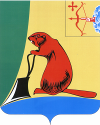 АДМИНИСТРАЦИЯ ТУЖИНСКОГО МУНИЦИПАЛЬНОГО РАЙОНАКИРОВСКОЙ ОБЛАСТИПОСТАНОВЛЕНИЕпгт ТужаО признании утратившими силу постановлений администрации Тужинского муниципального района от 01.12.2014 № 517,                                          от 17.07.2017 № 258 В связи с внесенными изменениями Федеральным законом                             от 26.07.2019 № 199-ФЗ «О внесении изменений в Бюджетный кодекс Российской Федерации в части совершенствования государственного (муниципального) финансового контроля, внутреннего финансового контроля и внутреннего финансового аудита» в пункт 5 статьи 160.2-1 Бюджетного кодекса Российской Федерации от 31.07.1998 № 145-ФЗ, которые вступят в силу с 1 января 2020 года, руководствуясь Федеральным законом от 06.10.2003 № 131-ФЗ «Об общих принципах организации местного самоуправления в Российской Федерации», администрация Тужинского муниципального района ПОСТАНОВЛЯЕТ:Признать утратившими силу постановления администрации Тужинского муниципального района: от 01.12.2014  № 517 «Об утверждении порядка осуществления внутреннего финансового контроля и внутреннего финансового аудита»;от 17.07.2017 № 258 «О внесении изменений в постановление администрации Тужинского муниципального района Кировской области от 01.12.2014 № 517».2. Настоящее постановление вступает в силу с 1 января 2020 года.28.12.2019№392Глава Тужинского муниципального районаЛ.В. Бледных